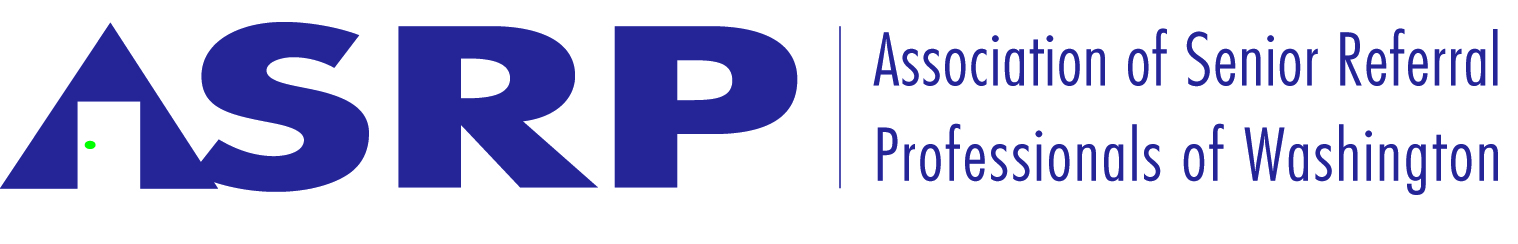 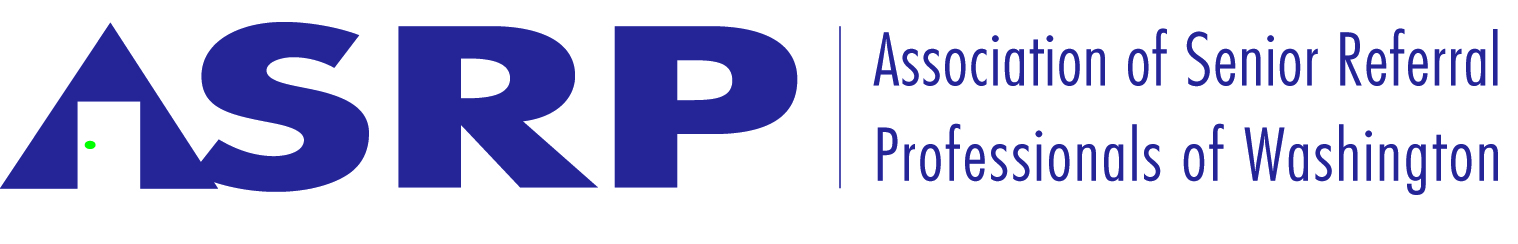 Application for MembershipBusiness Name: ________________________________________________________________DBA:__________________________________________________________________________Business Address: _______________________________________________________________Phone:_____________________   Fax:______________________Website:______________________________________________Service area:___________________________________________Primary Contact Person (Name/Title):______________________________________________________2nd Contact Person (Name/Title):_________________________________________________________3rd Contact Person (Name/Title):_________________________________________________________E-mail of primary contact person:_________________________________________________________Please check the box if applying for membership as a Senior Referral company.Members mustcurrently offer referral services to the senior housing and care industry within the state ofWashington. By checking the box you understand that your company must comply with the Elder and Vulnerable Adult Placement Referral Agency Act RCW 18.330 and that yourmembership with this association is dependent upon that. Compliance includes the followingand is not limited to:Disclosure of servicesAuthorization to obtain and release medical informationIntake formCommunity/Provider profile (updated every 12months)Contracts with providers (including fees and refund policies)Professional Liability Insurance (minimum $1 million dollars)Employee background checksUnderstand Provider credential and Enforcement StatusComply with the record keeping requirements Understand that yourcompany and employees are Mandatory ReportersPlease check this box if applying for membership as an Affiliate Member. Affiliate Membersmust offer services which enhance the ability of the referral professional to serve clients; or, alternatively, must work in an industry which offers products or services to the senior housing and care industry within the state of Washington.Membership Fees 2016 (Non-refundable):Senior Referral Company- $200 per yearAffiliate Membership - $100 per yearPlease make checks payable to:ASRP of WA
Please submit the above information with payment. Professional Membership applications must also include copies of thebusiness license for Washington State (state license only, do not need to submit city), disclosure of service, health care release form andproof of Professional LiabilityInsurance. Send all items to the following address. Abby DurrTreasurer for ASRP of WA1567 Highlands Dr NE, STE 110 
Issaquah, WA 98029
Membership will follow the Company and not the individual person(s) listed above.  Senior Referral Professional Membership entitles the Company with a voting influence of one for Association matters. Affiliate Members do not have voting influence for Association matters. The Company may have up to three individual employees listed as members. You will be notified as soon as membership has been processed by the Board of Directors. Membership renewal will be due 1 year from the date that your membership has been approved. 
Please check the committee that you would like to serve on:MembershipEducationEthics & Best PracticesLegislativeCommunicationsBy signing below you are indicating that you have authorization to agree to the above for your company and that your company is in compliance with the Elder Referral Act RCW 18.330.  Professional Membership application MUST include items noted above.If you have any questions regarding membership, please contact Lynn Rockstad, ASRP Membership Chair (see below).Signature:________________________________________________		Date:______________